Питание школьникаРебенок пошел в школу, в первый класс. Изменился привычный вам и ему образ жизни: режим дня, физические и умственные нагрузки, и даже настроение меняется постоянно. Поэтому ваша первоочередная задача – поддержать будущего академика на первых порах. И это не только психологическая поддержка, но и физическая, которая заключается в банальном правильном питании. Просто сделайте еду полезной и, конечно же, вкусной.Для того чтобы питание было полезным и укрепляло здоровье маленького ученика, следуйте всего лишь нескольким правилам: используйте полезные продукты, подберите оптимальный режим питания, составьте меню, избегайте или ограничьте использование некоторых продуктов.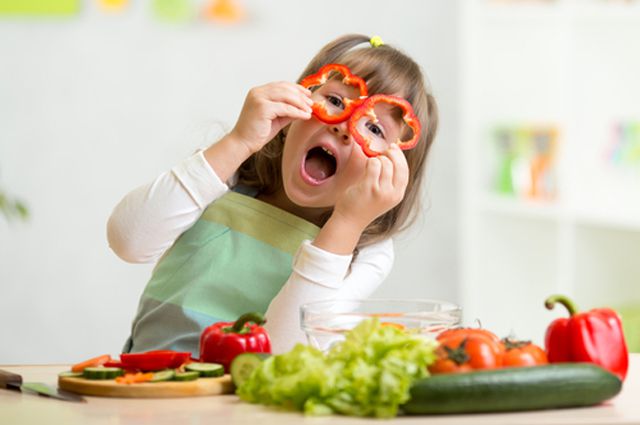 Продукты для рациона первоклассникаПервый вопрос возникнет сразу же: какие продукты важны в рационе первоклассника? Для растущего организма, который подвергается активной физической и умственной нагрузкам, необходимо получать в достаточном количестве (2400 килокалорий + дополнительных 300-600, если ребенок занимается спортом):Белки (строительный материал) – мясной, рыбный, молочный, растительный. Они содержатся в продуктах: яйца, мясо, птица, рыба, молоко и кисломолочные продукты, бобовые.Жиры – животные и растительные. Основной источник: растительное и сливочное масло, а также жирные сорта мяса.Углеводы (источник энергии) – простые (сахар) и сложные (овощи, фрукты, крупы).Клетчатка – овощи, фрукты, крупы.Витамины и минералы. Необходимы для полного усвоения организмом белков, углеводов, жиров, для стабильной работы иммунитета и поддержания в тонусе всего организма. Они содержатся в разных пропорциях во всех продуктах, поэтому, продумывая своему ребенку питание для укрепление иммунитета в первом классе, обратите внимание на группы продуктов, которые в наибольшей степени содержат те или иные витамины и микроэлементы.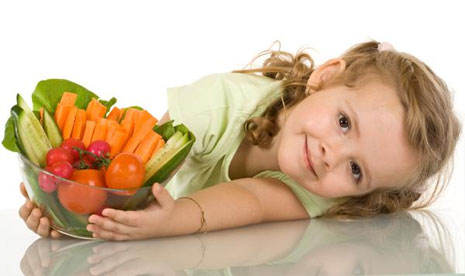 В каких продуктах содержатся необходимые витамины и микроэлементыВитамины делятся жирорастворимые и водорастворимые, поэтому, готовя блюда, не забывайте добавлять масло к продуктам-источникам витаминов А, Е, К, D.Витамин С (укрепляет и поддерживает иммунитет) содержат все овощи зеленого цвета, а также болгарский перец, смородина, облепиха, цитрусовые, шиповник, огородная зелень.Витамин А (отвечает за зрение, укрепляет нервную систему) - в желтых, оранжевых, красных овощах и фруктах.Витамин Е (профилактика анемии) –орехи, растительные масла, их выбор сейчас огромен: оливковое, подсолнечное, кукурузное, рапсовое, льняное, кунжутное и др. К тому же, в растительных маслах присутствуют полиненасыщенные жирные кислоты, необходимые для обмена веществ в растущем организме.Витамины группы В (отвечают за энергетический обмен, работу нервной системы) - мясо, печень, молочные продукты, бобовые, яйца, крупы.Витамин РР (улучшает кровоснабжение) – субпродукты, мясо, крупы, орехи.Витамин К (уменьшает свертываемость крови) – огородная зелень.Витамин D (способствует полному усвоению кальция) – яичный желток, морской окунь, печень.Аминокислоты и микроэлементы, необходимые для развития и функционирования костно-мышечной, нервной, сердечно-сосудистой, иммунной систем ребенка в основном находятся в продуктах животного происхождения. Но некоторые вещества, необходимые для поддержания умственной деятельности, есть только в продуктах растительного происхождения.Например, овощи для развития памяти: свекла, баклажаны и все темно-зеленые овощи содержат антиоксиданты, которые защищают ткани мозга и предотвращают потерю памяти,Шпинат – микроэлементы, содержащиеся в нем, улучшают умственные способности,Топинамбур – в нем есть вещества, которые защищают мозг от свободных радикалов.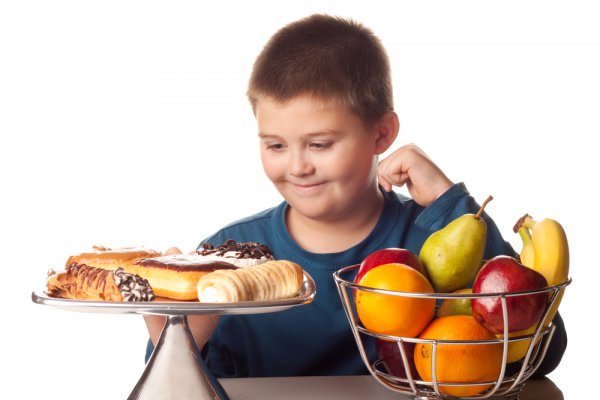 Что не стоит давать ребенкуЕще чем нельзя кормить первоклассника:Копченые продукты.Фаст-фуд.Приправы - майонез, кетчупы, аджика, соевый соус, хрен, жгучий перец, горчица, уксус.Натуральный и растворимый кофе.Газированные сладкие напитки.Не рекомендуются грибы, так как они тяжело перевариваются.Будьте умеренны в использовании чеснока, лука, укропа, петрушки и других пряных трав.Замените молочный и белый шоколад горьким. Он намного полезнее.Продумывая систему питания для своего ребенка-первоклассника, помните - оно должно быть сбалансированным. Здоровая еда помогает ребенку быть в хорошей физической форме, поддерживать умственную активность, а также сохранять здоровье, хорошее настроение, желание учиться. Питание должно быть оптимальным – восполнять потраченную энергию.Перекармливать не стоит – это может отразиться на состоянии здоровья, что, в свою очередь, снизит физическую и умственную активность.